UNITED WAY OF SOUTHWEST Oklahoma donor contribution form 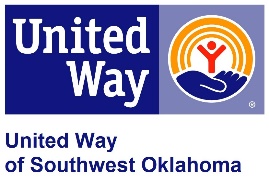 MY INFORMATION (PLEASE PRINT)  Mr.   Mrs.   Ms.  Dr.                                                                         Male      FemaleName:                               			   Employer:  Home Address:         City:  State:  Zip: Home Phone:                 Cell Phone:                        Work Phone: Preferred Email:                                             Age:       18-23      24-38         39-53     54-72      73+ Let Us Know:          I will be retiring this year.                    I’ve given to United Way since _________________YearMY GIVING OPTIONSOption 1: Easy Payroll Deduction   I authorize my employer to deduct the following amount      each pay period  $40 $30 $20 $10 $5 $__Or  1% of my salary Or  1 hour’s pay per month (Fair Share Donor)# of pay periods I have per year     For a total of $  per year.       (Multiply payroll deduction by # of pay periods.)Option 2: One Time Gift In The Amount Of $    Cash        Check made payable to UWSWOK.  Credit Card (Visa/MasterCard/American Express/Discover)     Credit Card #                   CSC/CVV Code:  Exp. Date:  (MM/YY)         Billing Zip Code:      Or Visit Our Website at www.uwswok.org and click the          “Donate Now” button. This provides immediate processing of your gift. How do you want to invest in your community?  Option A: Community Fund (recommended) This is the most effective way to help the community by making an unrestricted gift to the United Way of Southwest Oklahoma.  More than 50 Community Investment volunteers determine funding to programs meeting the most critical needs.  Gifts without designation will be directed to this fund.        I wish for my donation to remain anonymous.  Option B: Donor Designation If you prefer to designate all or a part of your contribution to a specific funded partner or to a human social service 501(c)(3) organization.         I wish to designate my gift to:         If you designated your gift your information will be shared with the               designated funded partner/ organization.         If you wish to remain anonymous for this process,                      please check the box. Please sign below to confirm your donation and help make a difference in our community.__________________________________________________________________________                           Signature (required)                                                                                                  DateTHANK YOU FOR YOUR CONTRIBUTION. United Way of Southwest Oklahoma is a qualifying, tax-exempt organization under the Internal Revenue Code Section 501(c)(3).  As such, your donation may be tax-deductible.  Please consult your tax advisor.  If you choose to contribute by payroll deduction you must retain a copy of this pledge form in addition to your pay stub or W-2 form to document your gift to United Way of Southwest Oklahoma. No goods or services have been received for this contribution. Donor Privacy: We respect the privacy of our donors.  We retain donor information in a secure database where it is used to verify transactions, print receipts, thank supporters for their contributions, keep supporters informed, and solicit future donations.  We do not keep credit card information in this database.  We provide information to our board members and staff on a confidential, need-to-know basis.  We do not share or trade our donors’ names or personal information with others, and we do not sell that information.  We release donor information to other funded partners/organizations if they are receiving funds specifically designated by the donor, unless the donor has directed us otherwise.  We recognize our leadership level donors in our annual report, unless they request otherwise.  We do not send mailings to our donors on behalf of others. We promise to be respectful in the number of times we contact you.  You can unsubscribe at any time. GIVING SOCIETIESPlease check the box if you would like to join or learn more about our Leadership Donor Society.  Be sure to provide your email above so you can receive information and invitations to participate with these giving societies.                                 Leadership Donor.  Donors whose contribution, or combined contribution of you and your spouse/partner, total $500 or more annually.                Spouse’s/ Partner’s Name                 Spouse’s/Partner’s Email                                               Spouse’s/Partner’s Employer (if applicable) I  WOULD LIKE MORE INFORMATION ABOUT: How I can include United Way of Southwest       Oklahoma in my will to leave a lasting legacy. Volunteer opportunities in the community. Community Investment Committee (To see how my donated dollars impact the community firsthand.)United Way of Southwest Oklahoma1116 SW A Avenue. Lawton, OK. 73501Phone: 580.355.0218   Fax: 580.355.0810The mission of United Way of Southwest Oklahoma is to improve lives by mobilizing the caring power within our community.  United Way of Southwest Oklahoma fights for the education, income stability, health, and basic needs of every person in Southwest Oklahoma.